1ος ΘΕΜΑΤΙΚΟΣ ΚΥΚΛΟΣ :"Ζω καλύτερα - Ευ ζην"  ΥΠΟΘΕΜΑΤΙΚΗ: "Διατροφή"  ΤΙΤΛΟΣ: «Υγεία και Υγιεινή διατροφή» Εργαστήριο 5ο: Υγεία και σωματική άσκησηΔραστηριότητα 2η: Τη γυμναστική μου, κάνω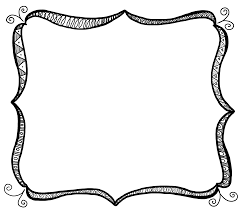 